_______________________________________________________________________________________________________          О присвоении адреса         Во исполнение Федерального Закона 131-ФЗ от 06.10.2003 года ст.14 «Об общих принципах местного самоуправления в Российской Федерации», Постановления Правительства Российской Федерации от 19.11.2014 года №1221 «Об утверждении Правил присвоения, изменения и аннулирования адресов», на основании Устава сельского поселения Старояшевский сельсовет МР Калтасинский район РБ,ПОСТАНОВЛЯЮ:       1. Присвоить адрес жилому зданию расположенного в границах земельного участка 	02:29:080201:8 адрес: Республика Башкортостан, Калтасинский  р-н, Старояшевский с/с,  д. Старояшево, ул. Комсомольская,   д .11.        2. Контроль за исполнением настоящего постановления оставляю за собой.Глава сельского поселения  Старояшевский сельсовет                                                   Г.В.МатвеевБАШҠОРТОСТАН РЕСПУБЛИКАҺЫНЫҢ ҠАЛТАСЫ РАЙОНЫМУНИЦИПАЛЬ РАЙОНЫНЫҢИҪКЕ ЙӘШ АУЫЛ СОВЕТЫАУЫЛ БИЛӘМӘҺЕХАКИМИӘТЕАДМИНИСТРАЦИЯСЕЛЬСКОГО ПОСЕЛЕНИЯ СТАРОЯШЕВСКИЙ СЕЛЬСОВЕТМУНИЦИПАЛЬНОГО РАЙОНАКАЛТАСИНСКИЙ РАЙОНРЕСПУБЛИКИ БАШКОРТОСТАНҠ А Р А Р13 февраль 2019 й.№ 09П О С Т А Н О В Л Е Н И Е13 февраля 2019 г.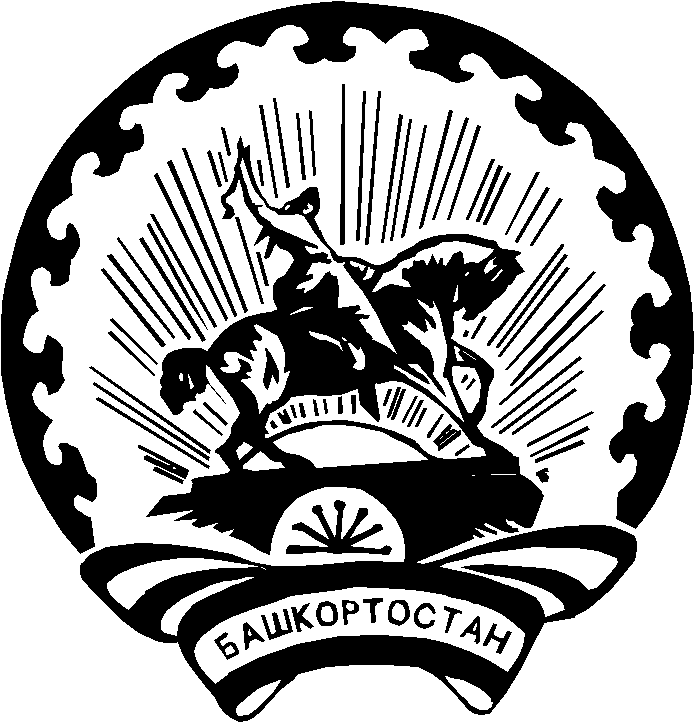 